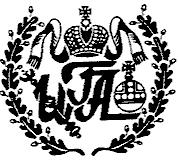 ЧАСТНОЕ УЧРЕЖДЕНИЕ ВЫСШЕГО ОБРАЗОВАНИЯ«ИНСТИТУТ ГОСУДАРСТВЕННОГО АДМИНИСТРИРОВАНИЯ»Перечень направлений подготовки, по которымКлинский филиал ЧУ ВО «Институт государственного администрирования»объявляет прием на обучение на 2019/2020 учебный год (очная, очно-заочная,заочная формы обучения)КодНаименованиеПереченьнаправлениявступительныхподготовкииспытаний40.03.01ЮриспруденцияРусский язык (3)Обществознание (1)История (2)38.03.04Государственное иРусский язык (3)муниципальное УправлениеОбществознание (1)Математика (2)38.03.01ЭкономикаРусский язык (3)Обществознание (2)Математика (1)